WTOREK 05.05.-Jesteśmy uprzejmi wobec innych.Dzień dobryProszę włączyć dzieciom piosenkę „Moja wesoła rodzinka” do pobrania ze strony przedszkola. Będzie to nasza piosenka miesiąca. Miłej zabawyMoja wesoła rodzinkasł. Stanisław Karaszewski, muz. Tomasz StrąkMy rodzinę dobrą mamy,zawsze razem się trzymamy!I choć czasem czas nas goni,My jak palce jednej dłoni!Mama, tata, siostra, bratI ja – to mój mały świat!Dużo słońca, czasem grad –To wesoły jest mój świat!Mama zawsze kocha czule,ja do mamy się przytulę,w bólu, żalu i rozterce,bo mam mama wielkie serce!Mama, tata, siostra, bratI ja – to mój mały świat!Dużo słońca, czasem grad –To wesoły jest mój świat!Z tatą świetne są zabawy,z nim świat robi się ciekawy!Tata ma pomysłów wiele,jest najlepszym przyjacielem!Mama, tata, siostra, bratI ja – to mój mały świat!Dużo słońca, czasem grad –To wesoły jest mój świat!Gdy napsocę i nabroję,stoję w kącie, bo się boję!Tata skarci, pożałuje,a mamusia pocałuje!Mama, tata, siostra, bratI ja – to mój mały świat!Dużo słońca, czasem grad –To wesoły jest mój świat!Kiedy nie mam taty, mamy,wszyscy sobie pomagamy!I choć sprzątać nie ma komu,jest wesoło w naszym domu!Mama, tata, siostra, bratI ja – to mój mały świat!Dużo słońca, czasem grad –To wesoły jest mój świat!Czy dzieci pamiętają magiczne słowa? Zastanówcie się w jakich sytuacjach ich używamy.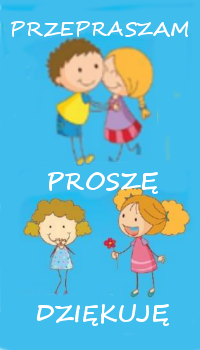 Proszę włączyć piosenkę i posłuchać. Bajkowa Drużyna - Magiczne Słowahttps://www.youtube.com/watch?v=Iz_VSfa_VaE4. Proszę odnaleźć figury geometryczne i nazwać je.  Kolorujemy obrazek zgodnie 
z instrukcją. 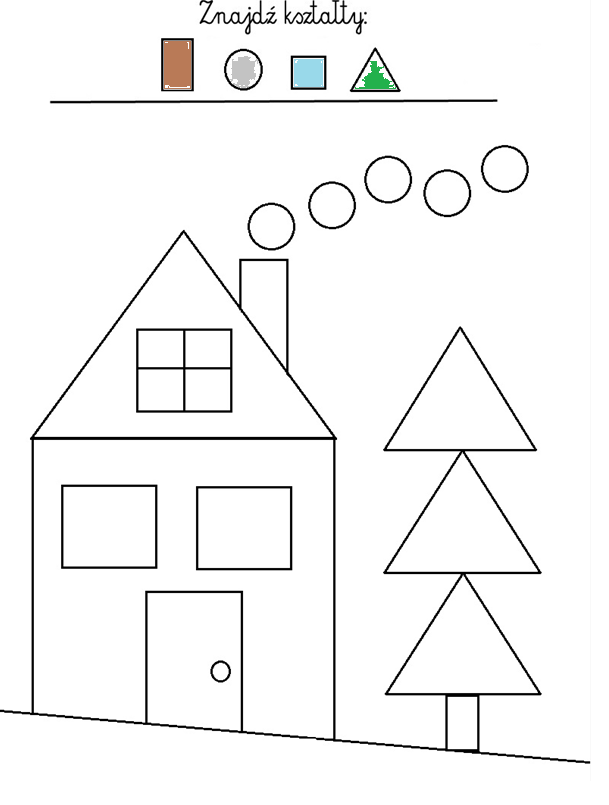 